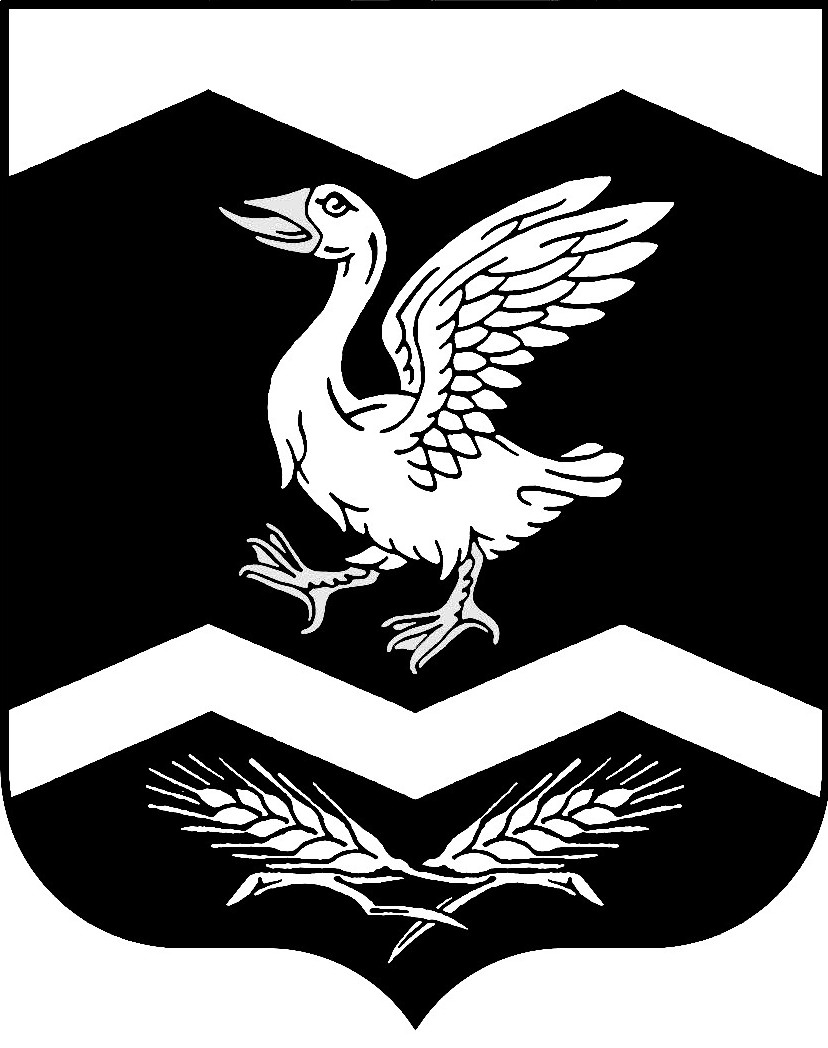 КУРГАНСКАЯ ОБЛАСТЬШАДРИНСКИЙ РАЙОН
АДМИНИСТРАЦИЯ КРАСНОМЫЛЬСКОГО СЕЛЬСОВЕТА
ПОСТАНОВЛЕНИЕот 08. 12. 2017 г.     № 38
с.  Красномыльское              В соответствии с пунктом 7 статьи 471 Бюджетного кодекса Российской Федерации, постановлением Правительства Российской Федерации от 31 августа 2016 года № 868 «О порядке формирования и ведения перечня источников доходов Российской Федерации» Администрация  Красномыльского сельсоветаПОСТАНОВЛЯЮ:1. Утвердить Порядок формирования и ведения реестра источников доходов бюджета Красномыльского сельсовета согласно приложению к настоящему постановлению.2. Настоящее постановление вступает в силу после его официального обнародования, за исключением пункта 12,14,17 приложения к настоящему постановлению.Пункт 12 приложения к настоящему постановлению вступает в силу с 1 января 2022 года.Пункты 14 и 17 приложения к настоящему постановлению вступает в силу с 1 января 2020 года.3. Обнародовать настоящее постановление на стенде информации в здании Администрации Красномыльского сельсовета и разместить на официальном сайте муниципального образования Красномыльского сельсовет в сети «Интернет»4.  Контроль за исполнением настоящего постановления оставляю за собой.Глава Красномыльского сельсовета                                                            Г. А. СтародумоваПриложение к постановлениюАдминистрации Красномыльского сельсоветаот 08. 12. 2017 г. № 38«О порядке формирования и ведения реестра источников доходов бюджетаКрасномыльского сельсовета»Порядокформирования и ведения реестра источников доходов бюджетаКрасномыльского сельсовета1. Настоящий Порядок формирования и ведения реестра источников доходов бюджета Красномыльского сельсовета разработан в соответствии
с пунктом 7 статьи 471 Бюджетного кодекса Российской Федерации, постановлением Правительства Российской Федерации от 31 августа 2016 года № 868 «О порядке формирования и ведения перечня источников доходов Российской Федерации» и определяет правила формирования и ведения реестра источников доходов бюджета Красномыльского сельсовета (далее - реестр источников доходов бюджета).2. Реестр источников доходов бюджета представляет собой свод информации о доходах бюджета Красномыльского сельсовета (далее — бюджет) по
источникам доходов бюджетов бюджетной системы Российской Федерации, формируемой в процессе составления, утверждения и исполнения бюджета на основании перечня источников доходов Российской Федерации.3. Реестр источников доходов бюджета формируется и ведется как единый информационный ресурс, в котором отражаются бюджетные данные на этапах составления, утверждения и исполнения решения Красномыльской сельской Думы о бюджете (далее - решение о бюджете) по источникам доходов бюджета и соответствующим им группам источников доходов бюджета, включенным в перечень источников доходов Российской Федерации.4. Реестр источников доходов бюджета формируется и ведется в электронной форме в муниципальной информационной системе управления муниципальными финансами Администрации Красномыльского сельсовета (далее информационная система).5. Реестр источников доходов бюджета ведется на государственном языке Российской Федерации.6. Реестр источников доходов бюджета хранится в соответствии со сроками хранения архивных документов, определенными в соответствии с законодательством Российской Федерации об архивном деле.7. Реестр источников доходов бюджета ведется Администрацией Красномыльского сельсовета (далее — уполномоченный орган).8. В целях ведения реестра источников доходов бюджета уполномоченный орган, главные администраторы доходов бюджета и (или) администраторы доходов бюджета, организации, осуществляющие оказание муниципальных услуг (выполнение работ), предусматривающих за их оказание (выполнение) взимание платы по источнику доходов бюджета (в случае если указанные организации не осуществляют бюджетных полномочий администраторов доходов бюджета) (далее - участники процесса ведения реестра источников доходов бюджета), обеспечивают предоставление сведений, необходимых для ведения реестра источников доходов бюджета в соответствии с настоящим Порядком.9. При формировании и ведении реестра источников доходов бюджета в информационной системе используются усиленные квалифицированные электронные подписи лиц, уполномоченных действовать от имени участников процесса ведения реестра источников доходов бюджета.10. Ответственность за полноту и достоверность информации, а также своевременность ее включения в реестр источников доходов бюджета несут участники процесса ведения реестра источников доходов бюджета.11. В реестр источников доходов бюджета в отношении каждого источника дохода бюджета включается следующая информация:а) наименование источника дохода бюджета;б) код (коды) классификации доходов бюджета, соответствующий источнику дохода бюджета, и идентификационный код источника дохода бюджета по перечню источников доходов Российской Федерации;в) наименование группы источников доходов бюджета, в которую входит источник дохода бюджета, и ее идентификационный код по перечню источников доходов Российской Федерации;г) информация о публично-правовом образовании, в доход бюджета которого зачисляются платежи, являющиеся источником дохода бюджета;д) информация об органах и организациях, осуществляющих бюджетные полномочия главных администраторов доходов бюджета;е) показатели прогноза доходов бюджета по коду классификации доходов бюджета, соответствующему источнику дохода бюджета, сформированные в целях составления и утверждения решения о бюджете;ж) показатели прогноза доходов бюджета по коду классификации доходов бюджета, соответствующему источнику дохода бюджета, принимающие значения прогнозируемого общего объема доходов бюджета в соответствии с решением о бюджете;з) показатели прогноза доходов бюджета по коду классификации доходов бюджета, соответствующему источнику дохода бюджета, принимающие значения прогнозируемого общего объема доходов бюджета в соответствии с решением о бюджете с учетом решения о внесении изменений в решение о бюджете;и) показатели уточненного прогноза доходов бюджета по коду классификации доходов бюджета, соответствующему источнику дохода бюджета, формируемые в рамках составления сведений для составления и ведения кассового плана исполнения бюджета;к) показатели кассовых поступлений по коду классификации доходов бюджета, соответствующему источнику дохода бюджета;л) показатели кассовых поступлений по коду классификации доходов бюджета, соответствующему источнику дохода бюджета, принимающие значения доходов бюджета в соответствии с решением о бюджете.12. В реестр источников доходов бюджета в отношении платежей, являющихся источником дохода бюджета, включается следующая информация:а) наименование источника дохода бюджета;б) код (коды) классификации доходов бюджета, соответствующий источнику дохода бюджета;в) идентификационный код по перечню источников доходов Российской Федерации, соответствующий источнику дохода бюджета;г) информация о публично-правовом образовании, в доход бюджета которого зачисляются платежи, являющиеся источником дохода бюджета;д) информация об органах и организациях, осуществляющих бюджетные полномочия главных администраторов доходов бюджета;е) информация об органах и организациях, осуществляющих бюджетные полномочия администраторов доходов бюджета по источнику дохода бюджета;ж) наименование организаций, осуществляющих оказание муниципальных услуг (выполнение работ), предусматривающих за их осуществление получение платежа по источнику дохода бюджета (в случае если указанные организации не осуществляют бюджетных полномочий администратора доходов бюджета по источнику дохода бюджета);з) суммы по платежам, являющимся источником дохода бюджета, начисленные в соответствии с бухгалтерским учетом администраторов доходов бюджета по источнику дохода бюджета;и) суммы по платежам, являющимся источником дохода бюджета, информация о начислении которых направлена администраторами доходов бюджета по источнику дохода бюджета в Государственную информационную систему о государственных и муниципальных платежах;к) кассовые поступления от уплаты платежей, являющихся источником дохода бюджета, в соответствии с бухгалтерским учетом администраторов доходов бюджета по источнику дохода бюджета;л) информация об уплате платежей, являющихся источником дохода бюджета, направленная в Государственную информационную систему о государственных и муниципальных платежах;м) информация о количестве оказанных муниципальных услуг (выполненных работ), иных действий органов местного самоуправления, муниципальных учреждений, иных организаций, за которые осуществлена уплата платежей, являющихся источником дохода бюджета.13. В реестре источников доходов бюджета также формируется консолидированная и (или) сводная информация по группам источников доходов бюджетов по показателям прогнозов доходов бюджета на этапах составления, утверждения и исполнения бюджета, а также кассовым поступлениям по доходам бюджета с указанием сведений о группах источников доходов бюджетов на основе перечня источников доходов Российской Федерации.14. Информация, указанная в подпунктах «а» - «д» пункта 11 и подпунктах «а» - «ж» пункта 12 настоящего Порядка, формируется и изменяется на основе перечня источников доходов Российской Федерации путем обмена данными между информационными системами, в которых осуществляется формирование и ведение перечня источников доходов Российской Федерации и реестра источников доходов бюджета.15. Информация, указанная в подпунктах «е» - «и» пункта 11 настоящего Порядка, формируется и ведется на основании прогнозов поступления доходов бюджета.16. Информация, указанная в подпунктах «и» и «л» пункта 12 настоящего Порядка, формируется и ведется на основании сведений Государственной информационной системы о государственных и муниципальных платежах, получаемых уполномоченным органом в соответствии с установленным порядком ведения Государственной информационной системы о государственных и муниципальных платежах.17. Информация, указанная в подпункте «к» пункта 11 настоящего Порядка, формируется на основании соответствующих сведений реестра источников доходов Российской Федерации, представляемых Федеральным казначейством в соответствии с установленным порядком формирования и ведения реестра источников доходов Российской Федерации.18. Уполномоченный орган обеспечивает включение в реестр источников доходов бюджета информации, указанной в пунктах 11 и 12 настоящего Порядка, в следующие сроки:а) информации, указанной в подпунктах «а» - «д» пункта 11 и подпунктах «а» - «ж» пункта 12 настоящего Порядка, - незамедлительно, но не позднее одного рабочего дня со дня внесения указанной информации в перечень источников доходов Российской Федерации, реестр источников доходов Российской Федерации;б) информации, указанной в подпунктах «ж», «з» и «л» пункта 11 настоящего Порядка, - не позднее пяти рабочих дней со дня принятия или внесения изменений в решение о бюджете и решение об исполнении бюджета;в) информации, указанной в подпунктах «и» и «к» пункта 11 и подпункте «к» пункта 12 настоящего Порядка, - не позднее десятого рабочего дня каждого месяца года;г) информации, указанной в подпунктах «и» и «л» пункта 12 настоящего Порядка, - незамедлительно, но не позднее одного рабочего дня со дня направления указанной информации в Государственную информационную систему о государственных и муниципальных платежах;д) информации, указанной в подпункте «е» пункта 11 и подпункте «м» пункта 12 настоящего Порядка, - в сроки, установленные решением Красномыльской сельской Думы от 02. 04. 2008  года № 78 «Об утверждении положения о бюджетном процессе в муниципальном образовании Красномыльском сельсовете»;е) информации, указанной в подпункте «з» пункта 12 настоящего Порядка, - незамедлительно, но не позднее одного рабочего дня после осуществления начисления.19. Уполномоченный орган в целях ведения реестра источников доходов бюджета в течение одного рабочего дня со дня представления участником процесса ведения реестра источников доходов бюджета информации, указанной в пунктах 11 и 12 настоящего Порядка, обеспечивает в автоматизированном режиме проверку:наличия информации в соответствии с пунктами 11 и 12 настоящего Порядка;соответствия порядка формирования информации правилам, установленным Положением о государственной интегрированной системе управления общественными финансами «Электронный бюджет», утвержденным постановлением Правительства Российской Федерации от 30 июня 2015 года № 658 «О государственной интегрированной информационной системе управления общественными финансами «Электронный бюджет».20.  В случае положительного результата проверки, указанной в пункте 19 настоящего Порядка, информация, представленная участником процесса ведения реестра источников доходов бюджета, образует следующие реестровые записи реестра источников доходов бюджета, которым уполномоченный орган присваивает уникальные номера:в части информации, указанной в пункте 11 настоящего Порядка, - реестровую запись источника дохода бюджета реестра источников доходов бюджета;в части информации, указанной в пункте 12 настоящего Порядка, - реестровую запись платежа по источнику дохода бюджета реестра источников доходов бюджета.При направлении участником процесса ведения реестра источников доходов бюджета измененной информации, указанной в пунктах 11 и 12 настоящего Порядка, ранее образованные реестровые записи обновляются.В случае отрицательного результата проверки, указанной в пункте 19 настоящего Порядка, информация, представленная участником процесса ведения реестра источников доходов бюджета в соответствии с пунктами 11 и 12 настоящего Порядка, не образует (не обновляет) реестровые записи. В указанном случае уполномоченный орган в течение не более одного рабочего дня со дня представления участником процесса ведения реестра источников доходов бюджета информации уведомляет его об отрицательном результате проверки посредством направления протокола, содержащего сведения о выявленных несоответствиях.21.  В случае получения предусмотренного пунктом 20 настоящего Порядка протокола участник процесса ведения реестра источников доходов бюджета в срок не более трех рабочих дней со дня получения протокола устраняет выявленные несоответствия и повторно представляет информацию для включения в реестр источников доходов бюджета.22. Уникальный номер реестровой записи источника дохода бюджета реестра источников доходов бюджета имеет структуру в соответствии с пунктом 22 Общих требований к составу информации, порядку формирования и ведения реестра источников доходов Российской Федерации, реестра источников доходов федерального бюджета, реестров источников доходов бюджетов субъектов Российской Федерации, реестров источников доходов местных бюджетов и реестров источников доходов бюджетов государственных внебюджетных фондов, утвержденных постановлением Правительства Российской Федерации от 31 августа 2016 года № 868 «О порядке формирования и ведения перечня источников доходов Российской Федерации» (далее - Общие требования).23. Уникальный номер реестровой записи платежа по источнику дохода бюджета реестра источников доходов бюджета имеет структуру в соответствии с пунктом 23 Общих требований.24. Реестр источников доходов бюджета в составе документов и материалов, представляется одновременно с проектом решения о бюджете в Красномыльскую сельскую Думу по форме согласно приложению к настоящему Порядку.25. Реестр источников доходов бюджета представляется в Финансовый отдел Администрации Шадринского района в порядке, установленном Администрацией Шадринcкого района.Приложение к Порядку формирования и ведения реестра источников доходов бюджета Красномыльского сельсовета РЕЕСТРисточников доходов бюджета Красномыльского сельсоветаО порядке формирования и ведения реестра источников доходов
бюджета Красномыльского сельсоветаКод классификации доходов бюджетовНаименование кода классификации доходов бюджетовНаименование главного администратора доходов бюджетаПоказатели прогноза доходов в текущем финансовом году в соответствии с решением о бюджете, тыс. руб.Оценка исполнения бюджета текущего финансового года, тыс. руб.Показатели прогноза доходов бюджета, тыс. руб.Показатели прогноза доходов бюджета, тыс. руб.Показатели прогноза доходов бюджета, тыс. руб.Код классификации доходов бюджетовНаименование кода классификации доходов бюджетовНаименование главного администратора доходов бюджетаПоказатели прогноза доходов в текущем финансовом году в соответствии с решением о бюджете, тыс. руб.Оценка исполнения бюджета текущего финансового года, тыс. руб.на очередной финансовый годна первый год планового периодана второй год планового периода12345678ИтогоИтогоИтого